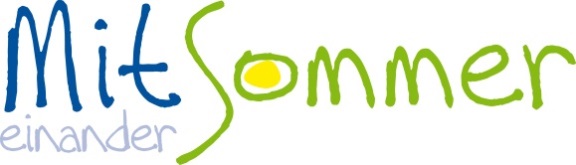 Der MitSommer 2014 ist ein großes Miteinander Gemeinsam feiern – das steckt hinter der Idee und der Bezeichnung MitSommer. Der Abtsgmünder MitSommer hat sich mit einer grandiosen Premiere im vorigen Jahr auf Anhieb in die Herzen der Abtsgmünder und ihren Gästen katapultiert. Für die zweite Auflage vom 11. bis zum 13. Juli ist alles gerichtet. Den hohen Erwartungshaltungen will man mit einem wiederum attraktiven Programm und vielseitigen Angeboten gerecht werden.Bürgermeister Armin Kiemel schwärmt noch heute von der ausgelassenen und fröhlichen Stimmung, die Tausende von Besuchern im Vorjahr verbreiteten: „Es ist uns gelungen, das Gemeinschaftsgefühl in der Gemeinde weiter zu stärken und unsere zahlreichen ausländischen Mitbürger weiter zu integrieren“, sagt er, und verweist dabei unter anderem auf die Gruppe Abtsgmünd International. Sie wird auch in diesem Jahr wieder an zehn Ständen insgesamt 14 verschiedene Nationen präsentieren und sich aktiv im Bühnen- und Begleitprogramm einbringen.Vereine, Gruppen, Gastronomen und Institutionen ziehen wieder gemeinsam an einem Strang, damit bei den Gästen keine Wünsche mehr offen bleiben. Allein am Programm und in der Verpflegung sind 35 verschiedene Gruppen im Einsatz. Hinzu kommt das gute Dutzend Teilnehmer an der Kreativen Meile, die wie die Blue Mile neu ist. Kreative Menschen aus und um Abtsgmünd herum zeigen am Samstag und Sonntag in der Gerberstraße ihre Werke und Produkte. Die Kreative Meile lädt zum Schlendern, Bummeln und natürlich zum Kaufen ein. Es gibt zum Beispiel selbst genähte Beauty- und Handtaschen, bedruckte T-Shirts, Accessoires, Skulpturen, Honig, Kerzen, Seife oder internationale Spezialitäten. Mit Einbruch der Dunkelheit kommt sie zum Vorschein: Die magische Blue Mile zwischen den Bühnen am Rathausplatz und am Zehntscheuerplatz. Hier gilt das Motto staunen und verzaubern lassen. Staunen werden die Besucher auch über Christian Saile. Die einen nennen den 14-Jährigen ein Genie, er selbst nennt sich origamisüchtig. Er kann nicht ohne Papier und was er daraus in Origamitechnik macht, reicht vom Spielzeug bis zum Papierflieger. In Workshops lehrt er die hohe Kunst des Faltens. Eröffnet wird der MitSommer bereits am Freitagabend mit der Mini-Regatta des Abtsgmünder Gewerbe- und Handelsvereins. Am Samstag von 11 bis 16 Uhr gibt es am Oberen Uferweg wieder den großen Flohmarkt der Friedrich-von-Keller-Schule. Begrüßung mit Fassanstich durch Bürgermeister Kiemel ist dann um 17 Uhr am Rathausplatz. American Dream auf dem ZehntscheuerplatzDie Reggae-Beach-Party am Zehntscheuerplatz zählte 2013 zu den Höhepunkten. Diesmal soll der amerikanische Traum gelebt werden, wenn am Samstagabend ab 20 Uhr die Steven Bailey Band auftritt, die schon mit Bryan Adams auf der Bühne gestanden ist. Selbstverständlich ist der Eintritt zum Konzert frei. Und passend zum Thema sind amerikanische Spezialitäten im kulinarischen Angebot am Zehntscheuerplatz.WM-Fieber auf dem Rathausplatz und SportacusAuch der Sport steht wieder im Mittelpunkt des MitSommers. Am Sonntag steigt die nunmehr vierte Auflage des Sparkassen-Ostalb-Sportacus, zu dem wieder ein Wertungsrennen um den Landescup des Baden-Württembergischen Inlineverbands gehört, ebenso wie die beliebten Bambini-Rennen. Start und Ziel befinden sich in diesem Jahr in der Hauptstraße und damit mitten im Festbereich.Am Samstag und Sonntag werden die zudem Finalspiele der Fußball-Weltmeisterschaft auf einer großen Videoleinwand am Rathausplatz übertragen. Spielerisch geht es an beiden Tagen unter anderem beim Basteln für Kinder zu. Am Sonntag sollen auch die großen Gäste spielen, wenn es ab 17.15 Uhr heißt: MitSommer-Bingo, das mit Geldpreisen für die Sieger lockt. Wer weiß, vielleicht ist die deutsche Fußball-Nationalmannschaft am 13. Juli auch der große Sieger. So oder so – der Abschluss von MitSommer 2014 wird mit einem großen Feuerwerk gefeiert!Zeitplan MitSommerFreitag, 11.07.17 Uhr: Mini-Regatta, GHV Abtsgmünd (Rathausplatz)Samstag, 12.07.11 – 16 Uhr: Flohmarkt der Friedrich-von-Keller-Schule (Oberer Uferweg)14 Uhr: Eröffnung des MitSommer-Fests. Anschließend Bühnenprogramm und internationale Stände (Rathausplatz), Kreative Meile und Blue Mile (Gerberstraße)20 Uhr: American Night mit der Steven Bailey Band (Zehntscheuerplatz, Eintritt frei)21 Uhr: Public Viewing (Rathausplatz, kleines WM-Finale)Sonntag, 13.07.9.30 – 17 Uhr: Ostalb Sportacus mit Siegerehrungen am Rathausplatz11 – 20 Uhr: Anschließend Bühnenprogramm und internationale Stände (Rathausplatz), Kreative Meile und Blue Mile (Gerberstraße)17.15 Uhr: Bingo20 Uhr: Public Viewing (Rathausplatz, Endspiel um die Fußball-Weltmeisterschaft in Brasilien)Abschließend: Feuerwerk